J. Phann. Phannaco l. 1996 48: 665-668Received  September 20   1995t\ccepted February 22   19961996 J. Pharm. Pharmacol.Physicochemical  Properties of Calcium Polycarbophil	a Water-absorbing  PolymerTAKEHISA YAMADA   MASAKAZU  KITAYAMA   MASAHIRO YAMAZAKI   OSAMU NAGATA   IKUMI TAMAI* AND AKIRA  TSUJI*Research and Deve/opment Division  Hokuriku Seiyaku Co. Ltd  Katsuyama 911 and *D partment 01 Pharmaceutics  Facu/	01Pharmaceutíca/ Scíences  Kanazawa University Kanazawa 920 JapanAbstractThe physicochemical properties of calcium polycarbophil were examined.Calcium polycarbophil  was decalcified rapidly under acidic conditions  affording polycarbophi l. Polycarbo­phil absorbed about 10 times its own weight of water under acidic conditions but the swelling ratio markedly increased at above pH 4.0 and reached 70 times the initial weight under neutral conditions. The swelling ofpolycarbophil was not affected by non-ionic osmolarity but was affected by ionic strength showing a decrease with increase of ionic strength. Monovalent metal ions such as sodium and potassium ions in gastrointestinal fluid did not reduce the equilibrium swelling of polycarbophil  but  divalent  ions  such  as  calcium  and magnesi   n  ions  did.  However   calcium  ion  only  slightly  reduced  the  equilibrium  swelling  under  sodium­rich conditions. The viscosity (as an indicator of fluidity) of polycarbophil was larger than that of CMC-Na at every shear rate and po   ner content examined.Calcium polycarbophil a water-absorbing polymer is  the calcium salt of polyacrylic acid cross-linked with divinylgly­ col. It has been  developed  as a treatrnent  for constipation  orMaterialsMaterials  and Methodsdiarrhoea  associated  with  conditions  such  as  irritable  bowel S   ldrome. It releases calcium ions under acidic conditions andits pharmacological actions are due to the polycarbophil thus produced (Da lOf 1982). The pharmacological efficacy of calcium polycarbophil has been  proven in clinical trials (Winkelstein 1964; LaCorte et al 1982) although the mechanisms of the anti-constipation or anti-diarrhoeal action of calcium polycarbophil have not been clarified. Calcium polycarbophil and polycarbophil are chemically (Child et al 1955) and physiologically inert (Grossman et al 1957; Roth 1960) and are not absorbed om the gastrointestinal tract into the systemic circulation (Child et al 1955). Therefore the physicochemical properties of these compounds must be important in generating the pharmacological effects in the gastrointestinal lumen. However little investigation of the physicochemical properties of calcium polycarbophil have been reported except for studies of the swelling ratios of polycarbophil at various pHs and at various ionic strengths (Ch'ng et al 1985; Park & Robinson 1985).The purpose of this study was to  investigate the physico­ chemical properties of calcium polycarbophil in order to throw light on the mechanisms of the anti-constipation and antì­ diarrhoeal action of this pol ηer. In this study  we evaluated the decalcification of calcium polycarbophil and the effects of various factors such as pH  ionic  strength  osmolarity  and metal ions in the gastrointestinal fluid on the equilibrium swelling  and  viscosity  (as  an  indicator  of  fluidity)  of  poly­carbophi l.Correspondence: T. Yamada Research and Deve10pment Division Hokuriku Seiyaku Co.  Ltd  Inokuchi  37  Katsuyama 911  Japan.Calcium polycarbophil  was purchased  from  Lee  Laboratories(USA) and polycarbophil was prepared  in our laboratory om calcium polycarbophil according to the following procedure. Calcium polycarbophil was decalcified with 0.1 M HCI five times and washed with purified water five times then the polycarbophil    thus    obtained    was       eeze-dried    in-vacuo(0-4 to      using  a DF-05G  freeze     yer (Nihon  ShinkugijutsuCo. Ltd Japan) at -20o C. The product was ground in an R-8analytical  grinder  (Nihon  Rikagakukikai  Co.   Ltd   Japan).Sodium   carboxymethylcellulose    (CMC-Na)   was   purchased om Maruishi  Seiyaku Co.   Ltd (Japan). Lanthanum  chloridesolution was of atomic absorption spectrochemical analytical grade. All other reagents  were of analytical  grade.Measurement  of calcium  concentrationCalcium concentrations were measured by atomic absorption spectrochemical   analysis    using   a   model   AA-860   atomicabsorptìon   spectrochemical   analyser   (Nippon   Jarrel-AshJapan) equipped with an air-acetylene bur      at 423 nm.Release of calcium ions     m calcium polycarbophilFi  y  milligrams  of  calcium  polycarbophil  was  placed   in 50 mL buffer at various pHs shaken for 20 min and cen­ trifuged.  To  1 mL  supematant   0.1 M  HCI  containing  0.5%lanthanum chloride was added up to 25 mL. Calcium con­ centration in the sample solution was measured by atomic absorption spectrochemical analysis. The calcium concentra­tion which was achieved by using 0.1 M HCI instead of each buffer in the same manner was considered to  represent complete  decalcification  (control).  The  buffer  systems  usedwere  diluted  hydrochloric   acid  (PH   1.2)   0.1 M  phosphatebuffer (pH 2.0  3.0)  0.1 M acetate buffer (pH 4.0  5.0) and0.1 M  imidazole-hydrochloric   acid  buffer  (pH  6.0   7.0   8.0).666	TAKEHISA YAMADA ET ALIonic strength was a justed to 0.12 with sodium chloride and osmolarity was maintained at 290 mOsm kg- I using mannito l.Measurement  01equilibrium swellingEquilibrium   swelling   of  polycarbophil   and  CMC-Na   weremeasured by weighing the gel after centrifugation or by reading the meniscus at the interface between the fully hydrated pol ner and the test solution. The equilibrium swelling of polycarbophil was calculated by dividing the gel volum   or the gel weight by the weight of polycarbophil  orcalcium  polycarbophi l.Effect 01pH  on apparent volume 01equilibrium swelling Water  sorption  of  polycarbophil   as  a  function  of  pH  was determined   as   the   apparent   volume   expansion   of   poly­carbophil. Fi  y milligrams  of polycarbophil  was placed  in abeaker 100 mL buffer solution was added and the mixture was incubated  at 370 C for 24 h. The polymer  solution wasperiodica lIy stirred to remove trapped air bubbles. After 24 hthe fuIly hydrated polymer was transferred  to a  10-mL grad­uated cylinder after removal of the supematant by decantation and was aIlowed to stand for  24 h. The meniscus of the interface between  the fuIly hydrated polymer  and the testsolution was read. The buffer systems were as described above. The pH of the supematant was measured with a pH meter (Horiba  Japan)Osmotic difference between inside and outside 01the hydrated gelPolycarbophil (50 mg) was shaken in 50 mL 1.5% sodium bicarbonate solution for 1 h then the mixture was centrifuged. Sodium ion concentrations ofthe supematant and 1.5% sodium bicarbonate solution were measured with a model 710 auto­ matic electrolytes analyser (Hitachi Japan). Sodium ion concentration   of   1.5%  sodium  bicarbonate   solution  was177.7 0.3 mM. Sodium ion concentration in the gel was cal­ culated as: Na+ in 1.5% NaHC03 solution - Na+ in super­ natant/volume of gelEffect  01ionic strength  on equilibrium swellingCalcium polycarbophil (250 mg) was placed  in a 50 mL glass tube to which was added 35 mL 0.1 M HCI. The mixture was shaken  to  release  calcium  and  centrifuged.  The  peIlet  waswashed with purified water then 35 mL Britton-Robinson buffer (pH 7.0) containing various concentrations ofpotassium chloride was added and the mixture was shaken five times.After standing ovemight the sample was centrifuged and the weight of the pellet was m asured. The ionic strengths of thetest solutions were 0.08  0.10  0.15  0.20  0.50   1.0  2.0 and3.0.Effect olosmolariη on equilibrium swellingAfter decalcification of 250 mg calcium polycarbophil  35 mLobtained polycarbophil was hydrated with 35 mL 1.5% sodiurn bicarbonate solution. Calcium chloride (1.25 mmol) magne_ sium chloride (1.25 mmol) sodium chloride (2.5 mmol) or potassium chloride (2.5 mmol) was added to the sweIling gelwith 35 mL purified water. After centrifugation the peIIet was weighed.lnteraction  between sodium  ion and  various  calcium salts Two hundred  miJIigrams  of polycarbophil  was placed  in the glass tube  then 35 mL  1.5% sodium bicarbonate solution was added and the mixture  was shaken  for  1 h. After centrifuga_ tion   various  calcium  salts  (equivalent  to  50 mg  calcium)  as powder  and  35 mL   1.5% sodium  bicarbonate  solution  wereadded to the gel. The mixture was shaken for I  h and allowedto  stand  ovemight. After  centrifugation   the  weight  of  theobtained gel was measured.ViscosityPolycarbophil was emulsified with 1.5% sodium bicarbonate solution at various concentrations and aIlowed to stand over­ night. Polycarbophil  concentrations were 0.8   1.0   1.2   1 -4 1.6and 2.0%. Viscosity of the test solutions was measured with a rotational  viscometer (Rotobisco RVI2   Haake)   using a shearrate of  1.5-30 S-I  at 37 0 C The viscosities of CMC-Nasolutions of various concentrations were  similarly  measured and the resuIts were compared with those for polycarbophi l.Results  and  Discussion Decalc  'cation 01calcium polycarbophilCalcium  polycarbophil    releases  calcium  ions  under  acidicconditions and polycarbophil thus obtained is efficacious in the treatment of constípation or diarrhoea assocíated with condi­ tíons such as irritable bowel syndrome (Danhof 1982). How­ ever some patients may have low stomach acidi so the decalcification ratio of calcium polycarbophil should be eval­ uated at various pHs. Our present results (Fig. 1) indicate that decalcification of calcium polycarbophíl  is complete at below pH 4.0 but decreases markedly above pH 4.0. This reflects the finding that the pKa value of polyacrylic acid ís around 4.75 (Greenwald & Luskin 1980). As calcíum ions are absorbed from the gastroíntestinal tract (Bronner 1987) decalcificatíon in vívo should be more efficient than would be predicted om the present in vitro study. When the tíme-course of decalcí­ fication  ratíos of calcium polycarbophil  ín artíficíal gastric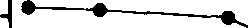 Hmc+ud-1.5% sodium bicarbonate solution containing 0  5.0 or 10.0% glucose  was  added  and the mixture  was  allowed  to  standovemight. After centrifugation   the weight  of the peIlet wasmeasuredtzuJ---.2	3	4	5	6	7	8pHct (    metal  ions in gastrointestinal	on  equilibrium swellingAfter decalcification  of 250 mg calcium  polycarbophil   theFIG. 1. Effect of pH on d calcification of ca\cium polycarbophiL Calcium concentration in the sample solution was measured by atomic absorption  spectrochemical   analysis.  Each  point   represents   themean   s.d. (n = 3). Standard deviations are smal1er than the s  nbolsPHYSICOCHEMICAL   PROPERTIES  OF CA-POL YCARBOPHIL667iuice was studied decalcification was very fast and the de­ alcification  ratio  reached  almost   100%  after  shaking  for2.5 min  (data  not  shown).  This  implies  that  calcium poly­carbophil would release calcium ions rapidly in the stomach to afford polycarbophi l.Equilibrium swelling of polycarbophilThe equilibrium swelling ofpo1ycarbophil in buffers ofvariouspH values is shown in Fig. 2. Values of the equilibrium swelling under acidic conditions were small corresponding  to only about 10 times the initial weight but the equilibrium swelling increased marked1y above pH 4.0 and the value was about 70 mL (g polycarbophi1) -1 at pH 7.0. Thus the equi­ librium  swelling  of po1ycarbophil  was dependent  on pH   andwas 7 times larger at pH 7.0 than at pH 4.0. It is consideredthat the 10wer hydration of polycarbophil under acidic condi­ tions is advantageous to minimize side effects such as dis­ tention of the upper gastrointestinal    act. The value of the1501005000.01/μ=0.150.1	1	10lonic strength  (μ)equìlibrium swelling ofpolycarbophil at pH 7.0 was about one half of the value reported by Ch'ng et al (1985). Generally factors whìch ìnfluence the equilìbrium swellìng of a macro­ molecular water-absorbing polymer include the cross-linking ratio of the pol  ner and the osmotic difference between inside and outside the po   ner gel (Flory 1953). To clarify the above discrepancy  polycarbophils containing various contents of the cross-linking agent  divinylglycol  were syn  esized accordingto the method reported by Miskel et al (1967). The equilibriumswelling ratios of the synthesized polycarbophils changed drastically with change of the cross-linking ratio (data not shown). From these results it is suggested that the difference ofswelling ratios found by Ch'ng et al (1985) and us may have been due to a difference in the cross-linking ratio of the polycarbophils used.When  polycarbophil  gel  was  allowed  to  swell  in  1.5%sodium   bicarbonate   solution    sodium   ion   concentration(349.5 8.6 mM  mean  s.d.  n = 3) inside the hydrated  gel was found to be twice  that (166.8 0.6 mM) of the super­ natant. Such a difference implies that the equilibrium swellingwould be influenced by ionic osmolarity. The equilibrium swellings  of  polycarbophil   in  solutions  of  various  ionic100'50FIG. 3. Effect of ionic strength on equilibrium swelling of po1ycarbo­ phi1. Each point represents the mean        s.d. (n = 3). Standard devia­tions are smaller than the symbols  except in one case.streng1hs are shown in Fig. 3. The ratios of swelling at ionic streng1h  0.08  and  3.0  to  that  at  0.15  were  130 and  54%respectively. Thus the equilibrium swelling of polycarbophil decreased with increase of ionic strength. The effect of non­ ionic osmolarity on the equilibrium swelling of polycarbophil was also examined by using  various  glucose  concentrations. We found that the equilibrium swelling ratio (versus control) was 102-4 1.0or 104.6 2.1 when the osmolarity of the test solution was increased by 2 or 3 times with glucose respec­ tively indicating that the equilibrium swelling ratio of poly­ carbophil  was  unaffected  by  non-ionic  osmolarity.Consequently it is considered that the equilibrium swelling of polycarbophil is mainly affected by the ionic strength. Since there are many metal ions such as sodium potassium calcium and magnesium ions in the gastrointestinal fluid the effects of these ions on the equilibrium swelling of polycarbophil were studied. As shown in Table 1 the equilibrium swelling of polycarbophil was markedly reduced by addition of calcium or magnesium ions whereas it was increased in the cases of sodium and potassium ions. Thus it is considered that hydrated gel shrinks owing to release of  retained water upon ionic binding of calcium or magnesium ions to the acrylic acid resincomponent   of  polycarbophi l.To determine the effects of calcium ion on the equilibrium swe1ling of polycarbophil in the presence of sodium ion var­ ious calcium salts were used as additives. When the counter ions of the calcium ion differed the equilibrium swelling of polycarbophi1 was a1so changed (Table 2). Ca1cium carbonateTable  1. Effect  of metal  ions  on  the  equilibri   n  swelling  of  poly­ carbophi1Meta1 ions'	'0Metal ion concn(M)Swelling ratio(%)0	2	3   4   5pH6   7   8Calcium  chloride Magnesium  chloride Sodium chloride Potassium chloride0.030.030.060.0610.2    0.212.8   0.6158.7    8.6134-4 0.3F1G. 2.  Effect of pH on equilibrium swelling of polycarbophi 1. Eachpoint   represents   the   mean     s.d.  (n = 3).   Standard   deviations   are smaller than the symbolsEach value represents the mean     s.d. (n = 3).668TAKEHISA  YAMADA  ET ALTable 2.  Effects of various  calcium  salts on the equilibrium  swelling of polycarbophi l.indicator offluidity ofpolycarbophil in comparison with that ofCMC-Na. The viscosity ofpolycarbophil increased withincreasing concentration  and was larger than that of CMC-NaApplied source ofcalciumSwellinl!: ratio(%)at all concentrations examined (Fig. 4). A similar tendency Was 		observed at all rates of shear examined (data not shown). AsNoneCalcium  chloride Calcium citTateCalcium hydroxide Calcium carbonateCalcium monohydrogen phosphate Calcium acetate100.0    5.042.3    4.064.0    1.3114.6    1.0100.7    0.7794   0.855.1    2.7polycarbophil forms a gel this gel could reduce the ftuidity of the gastrointestinal contents and improve the looseness of stools in diarrhoea. Additionally the reduction of fluidity would reduce the transport velocity of intestinal fluid  and sowater would  be  better  absorbed.  That is  the  anti-diarrhoealaction  of polycarbophil  is due to the  gel  formation  and theEach value represents the mean s.d. (n = 3). The amount of calcium applied (20%) was the s   ne for all sources of calcium and correspondsto the amount in calcium polyca    'phil.and calcium hydroxide did not affect the equilibrium swelling of polycarbophil  but other calcium salts reduced it. We con­sider that this is related to the solubility of the calcium salts (calcium carbonate and hydroxide remained at the bottom of the   tube).   Even   in   the   presence   of   both   calcium   ion(1.25 mmol)  and  sodium  ion  (6.3 mmol)   the  equilibriumswelling of polycarbophil was more than 42%. Calcium ion concentrations in gastrointestinal fluid are known to be below 10 mM (Thureborn 1961; Hunt & Wan 1967; Nakayaina & Van der Linden 1971) and the concentration was about 35 mM in the present study. We consider that the percentage reduction of the equilibrium swelling of polycarbophil would be less in the body. Since it is considered that calcium ion is present as the  carbonate  salt  or  monohydrogen  phosphate  salt  in  theintestine   the  equilibrium  sweIling  of polycarbophil  in  thepresence of calcium salts in the intestine should be virtua Ily the same as that in the absence of calcium salt. Thus  the equili­brium  sweIling should be sufficient to show the desired phar­macological  effectsViscosity1n the diarrhoeal state the water transport rate in the gastro­ intestinal tract is so fast  that water can not be adequately absorbed  (Sadik  1989). We therefore  examined  the  viscosity10510410310210'reduction of ftuidity arising from the increase of viscosity.1n conclusion calcium polycarbophil is decalcified  under gastric acidic conditions and the produced polycarbophil absorbs water to form a gel under intestinal neutral conditions.This gel retains water and endows the intestinal contents withhigh viscosity. These physicochemical properties of calcium polycarbophil account for its efficacy in the treatment of constipation and diarrhoea associated with condítions such as irritable bowel s   drome.ReferencesBronner F. (1987) Calcium absorption. In: Johnson L. R. (eds) Physiology of The Gastrointestinal Tract. 2nd  edn  Raven  Press New  York   pp  1419-1435Child  G.	Brisk  T.  Larson  M.  Goff S.  Markus  R.L.  Clancy  C.(1955) Effects of feeding a high swelling s  1thetic resin to the rat.Fed. Proc. 14: 326Ch'ng  H.S.  P  k  H.  Kelly  P.  Robinson  J. R. (1985) Bioadhesivepol ners as platforms for oral controlled drug delivery. 11: synthesis and evaluation of some swelling water-insoluble bioadhesive poly­ mers. J. Pharm.  Sci. 74: 39   405Danhof  I. E. (1982) Pharmacology   toxicology   clinical efficacy  andadverse effects of calcium polycarbophil an enteral hydrosorptive agent. Pharmacotherapy 2: 18-28Flory  P. J. (1953) Phase equilibria in pol   ner system. In: Principles ofPolymer Chemis y 14th e 1 Comell University Press New York pp 541-594Greenwald   H.  L. Luskin   L. S. (1980)  Poly(acrylic  acid) and  itshomologs.  In:  Davidson   R.  L. (eds.)  Handbook  of  Water-solubleGums and Resins.   McGraw-Hill  Co.  New York   pp  17.1-17.19 Grossman   A. J.  Batterman   R.C.  Leifer   P. (1957) Polyacrylic resin:effective hydrophilic colloid for the treatment of constipation. J. Amer. Geriatr. Soc. 5:  18τ192Hunt  J. N.  Wan  B. (1967) Elec    Iytes of mammalian gastric juice In: Heidel  W. (ed.) Handbook of Physiology  American Physiol o gical Society  Washington  DC  pp 781-804LaCorte   W.  St. J.   McMurtrey   J. J.  Chapman   J.   Gotzkowsky   S. Chang-Chien	Ryan   J. R. McMahon   F.  G.  (1982)  A  simplecontrolled method for the clinical evaluation of antidiarrheal drugs. Clin. Pharmacol. Ther. 31: 766 769Miskel J. J. Orange E. Schlesinger W. (1967) Calcium salts of highly cross-linked ethylenically unsaturated carboxylic acids and diethylenically unsaturated aliphatics. United States Patent 3297664Nakayama   F.  Van der Linden   W. (1971) Bile composition:  Swedenversus Japan; its possible significance in the difference in gallstone incidence. Am.J. Surg. 122: 8 12Park   H.   Robinson   J. R. (1985) Physico-chemical  properties  ofwaterinsoluble polymers important to mucinJepithelial  adhesion. J.Contr Rel. 2: 47-57Roth J. L.A. (1960) Effect ofpolycarbophil as enteral hydrosorbent in diarrhea. Am.J. Dig. Dis. 5: 965-9710	0.5Contents (%)1.5	2Sadik  F. (1989) Diarrhea  therapy.  Pharma  Index 31: 7-16Th'ebom E.(1961) Human hepatic bile; composition changes due toaltered enterohepatic circulation. Acta Chir. Scand. 303 (Suppl): 1-FIG.4. Effect ofpolymer content on vi osity ofpolycarbophil (.) or CMC-Na (0). Viscosit i_es were measured using a rotational viscometer at a shear rate of 10 s - • . Each point represents the mean s.d. (n =3). Standard deviations are smaller than the symbols.63Winkelstein A. (1964) Eff t of caJciurn polycarbophil (CARBOFIL) suspension on gastrointestinal transit time. Curr. Ther. Res. 6: 572- 583